REQUERIMENTO Nº 1447/2018Requer informações acerca do Quadro de Médicos Pediatras da Rede Pública de Saúde, seus respectivos postos e escalas de trabalho.Senhor Presidente,Senhores Vereadores, CONSIDERANDO que este vereador vem recebendo muitas dúvidas dos munícipes quanto ao atendimento de pediatria junto a Rede Pública Municipal de Saúde, mais precisamente no que tange dias, horários e quais unidades básicas de saúde há o atendimento desta especialidade;CONSIDERANDO que visando solucionar tais dúvidas e ajudar o Poder Executivo Municipal a orientar e deixar a população melhor informada quando do momento de buscar o referido atendimento de saúde, proporcionando assim agilidade no atendimento, diagnóstico e posterior tratamento;REQUEIRO que, nos termos do Art. 10, Inciso X, da Lei Orgânica do município de Santa Bárbara d’Oeste, combinado com o Art. 63, Inciso IX, do mesmo diploma legal, seja oficiado o Excelentíssimo Senhor Prefeito Municipal para que encaminhe a esta Casa de Leis as seguintes informações: 1º) Elencar e detalhar nome do médico pediatra, UBS em que o mesmo cumpre sua jornada de trabalho, com os dias e horários, respectivamente;2º) Há registro no Departamento Pessoal de férias programadas para 2019 destes profissionais? Caso positivo, haverá remanejamento durante o período de gozo por outro pediatra? 3º) Há previsão para contratação de médicos pediatras através de concurso público? Caso positivo, para quando é a previsão e quantos serão chamados a compor, por ora, o Quadro de Servidores da Prefeitura Municipal?4º) Todas as Unidades Básicas de Saúde estão oferecendo atendimento de médico pediatra? Quais Unidades estão sem a cobertura de atendimento pediátrico? Quais medidas estão sendo tomadas para que seja possível que todas as Unidades Básicas de Saúde tenham o atendimento pediátrico?Plenário “Dr. Tancredo Neves”, em 27 de novembro de 2018._____________________________________ISAC SORRILLO-Vereador-Santa Bárbara d’Oeste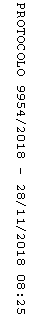 